SKOOLEEZ APRIL SCHOOL HOLIDAYS 2015Monday 6th Tuesday 7th Wednesday 8th Thursday 9th Friday 10th CLOSED BBQ lunch at Heathcoat pirate park. Team games on the sand*Hat, drink bottle and sun smart clothing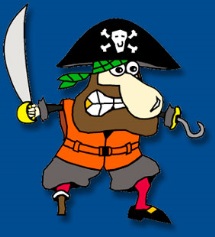 Full of Fun indoor centre Malaga*Hat, drink bottle and socks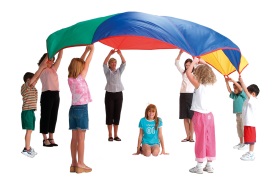 Roller-skating Morley. This is one of the Skooleez children favourite excursions. *socks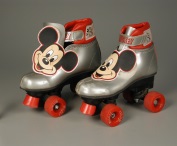 Back by popular demand! Treasure hunt, the location will be Kings Park.*Hat, drink bottle and sun smart clothing 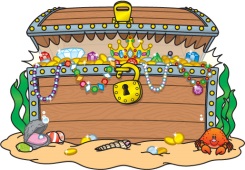 Monday 13thTuesday 14th Wednesday 15th Thursday 16th Friday 17th In house! Wear your messy clothes and get your gardening gloves on! *Hat and drink bottle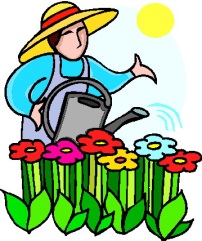 Aviation heritage museum Bull Creek*Hat and drink bottle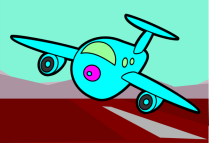 Whiteman Park for steam train ride for pirate show.Bring your bathers! If the sun is still shining we will have play in the water spouts.*Bathers and towel, change of clothes, hat and drink bottle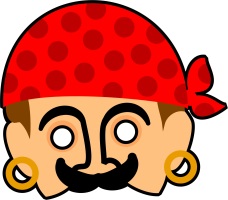 Penguin Island tour. We will be getting on a ferry to penguin island and visiting the discovery centre *Bathers and towel, change of clothes, hat and drink bottle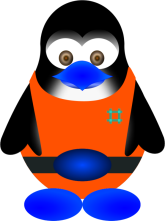 Requested by many!Volcano Park Belmont*Hat, drink bottle and sunsmart clothing      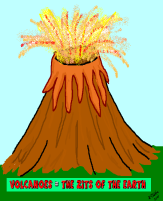 